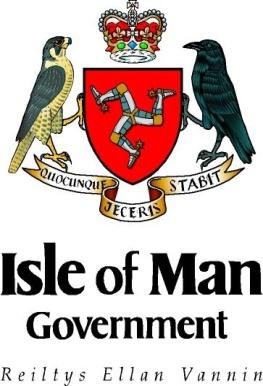 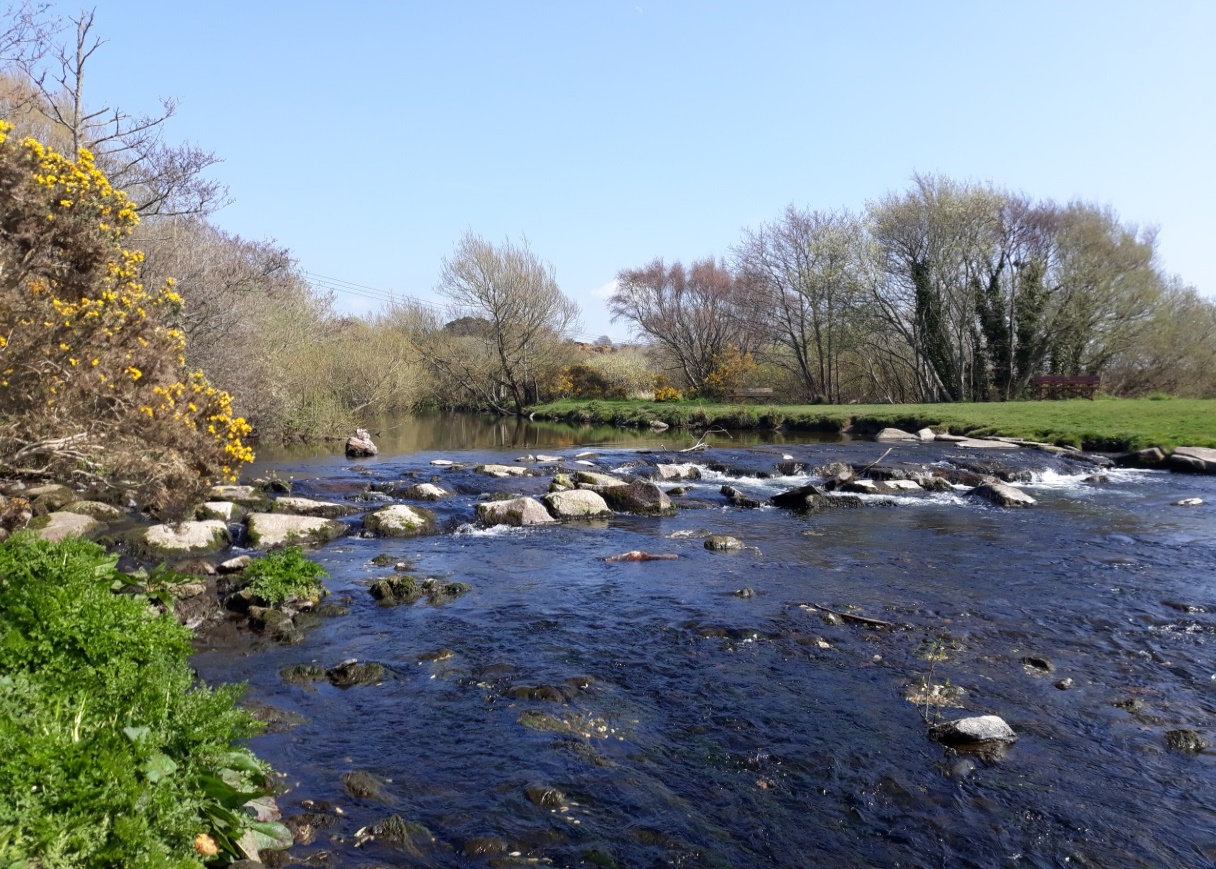 Part 1 - IntroductionBackground History In March 2018 the Environment and Infrastructure Policy Review Committee made a series of recommendations on future sewerage infrastructure options and how they might impact on bathing water quality in its report “First report 2017-18; Regional Sewage Treatment Strategy, Phase 2”.In October 2018 DEFA and Manx Utilities (MU) responded to the E&I Policy Review Committee report through an “Interim Scoping Report of what is needed to comply with the EU 2006 Bathing Water Directive”.  This report provided an outline of the work required to ensure the Isle of Man achieves compliance with the standards specified in the 2006 Bathing Water Directive.Within the report, the Strategy for Delivery section included a target of November 2019 to “secure Tynwald approval to adopt bathing water quality standards based on the public health parameters contained in the 2006 Bathing Water Quality Directive and on a strategy for delivering those standards”.  The UK consultant APEM was appointed by DEFA in August 2019 to develop this strategy with Phase 1 being approved by Tynwald in December 2019.The 2018 “Interim Scoping Report of what is needed to comply with the EU 2006 Bathing Water Directive” included a further commitment (Phase 2):-“By December 2020 secure approval from Tynwald on Manx specific discharge standards and modifications to the licensing provisions in the existing Water Pollution Act which will enable proportionate compliance with the discharge standards.  The discharge standards should be based on results from on-going sampling, necessary modelling and a review of the standards adopted in other jurisdictions.  Maximum acceptable levels of contaminants from sources other than discharges (i.e. diffuse run off from farms) should be included in the standards”.APEM has provided expert advice to the Department on the introduction of Environmental Quality Standards for the Isle of Man and the full report can be viewed at; https://www.gov.im/media/1369698/proposed-eqs-apem-report.pdf.  Legal Framework The Water Pollution Act 1993 requires the Department to protect controlled waters (i.e. river, watercourse, lake, pond, well, borehole or coastal waters) from pollution. Section 2(5) of the Water Pollution Act 1993 requires that any scheme proposed for the classification of quality of controlled waters must have Tynwald approval for it to have effect. Benefits of introducing Water Quality Objectives and Environmental Quality StandardsIntroducing Water Quality Objectives (WQO) and Environmental Quality Standards (EQS) into the Water Pollution Act is important because it will allow the Department to enforce the legislation as intended to protect the environment. The environmental quality standards have been derived from the EU Water Framework Directive, so the parameters and limits are up to date.A Water Quality Objective (WQO) means the status set by Government for an area of controlled water to be met by a certain date.  An Environmental Quality Standards (EQS) is defined as the range of concentrations, or just a concentration, of a particular substance in water which should not be exceeded to meet the WQO.  For example the WQO recommended for Bathing Waters is Good Status in accordance with the EU 2006 Bathing Water Directive which requires corresponding EQS of Intestinal Enterococci < 200 CFU/100ml and Esherichia Coli < 500 CFU/100ml, see Table 4.The environmental quality standards will lead to updating water quality objectives for the Island’s watercourses. The current water quality objectives were set by DEFA in 2001. ObjectivesTo seek views from the public on the proposed environmental quality standards as detailed in Tables 1-3. To seek views from the public on the recommendation as outlined by the external consultants APEM on introducing the environmental quality standardsPart 2 - The ConsultationThe Department of Environment, Food and Agriculture is seeking views on proposals to introduce Water Quality Objectives (WQO) and Environmental Quality Standards (EQS) to assess water quality and monitor compliance for inland, coastal and bathing waters in the Isle of Man. The Department welcomes your responses to the following questions along with any additional comments on the proposals that you consider may be of relevance. This consultation will run for a period of 3 months.Section 1 - IntroductionQuestion 1Tell us about yourself. Name:To ensure that the process is open and honest responses can only be accepted if you provide your full name with your response. If we publish a summary of responses your name will not be published. Section 2 - Environmental Quality Standards (EQS) – Tables 1-3Question 2It is important to protect Manx rivers, streams, lakes and reservoirs from pollutants such as from agricultural run-off, sewage discharges, heavy metal contamination and pesticides.  Please provide your views on the table below which sets out the proposed EQS for inland waters.  More information can be found in Section 4 of the APEM report on the proposed EQS for the Isle of Man; https://www.gov.im/media/1369698/proposed-eqs-apem-report.pdf   Table . Summary of the EQS for inland watersQuestion 3Manx coastal waters receive a range of potentially polluting substances which are discharged from inland waters; including heavy metals and chemicals which could impact shellfish populations and ultimately human health.  Please provide your views on the proposed EQS for coastal waters detailed in Table 2.  More information can be found in Section 4.10 in the APEM report on proposed EQS for the Isle of Man; https://www.gov.im/media/1369698/proposed-eqs-apem-report.pdf Table . EQS for coastal water (in µg/l unless otherwise stated)Question 4Bathing water quality is important for the protection of the public health and tourism. Each designated bathing water in the Isle of Man will have information available on the catchment in terms of sewerage infrastructure, potential sources of pollution and previous monitoring results. All of this information will allow the public to decide when and where to bathe and a target of ‘Good’ status has been agreed by Tynwald as the minimum standard.   The standards outlined in Table 3 are the same as the EU 2006 Bathing Water Directive which has been adopted by the UK and across Europe. By bringing the Isle of Man standards in line with other jurisdictions it will benefit tourists and locals as more information will be available for each location and the signage will be similar to other countries.  Please provide your views on the Bathing Water EQS detailed in Table 3. More information can be found in Section 4.2 of the APEM report on proposed EQS for the Isle of Man; https://www.gov.im/media/1369698/proposed-eqs-apem-report.pdf Table . EQS for Bathing Waters (in CFU/ 100 ml)Section 3 – Summary of external consultant (APEM) recommendationsThe external consultancy APEM was contracted in 2019 to assist DEFA with introducing Environmental Quality Standards (EQS) into Manx legislation to increase environmental protection. All of the proposed EQS provided in the APEM report are in line with the current UK regulations and any amendments to the standards will be reviewed by DEFA as necessary.   Within the report APEM provide a series of recommendations and DEFA would like your views on these. A summary of the recommendations is included in Section 10 of the report, https://www.gov.im/media/1369698/proposed-eqs-apem-report.pdf. Question 5As part of introducing WQO and EQS a review will be undertaken of the water quality objectives for all monitored sites which were initially set in 2001. In line with this review APEM has recommended that ‘Good’ status is set as a minimum standard for all controlled waters. This is in line with the agreement by Tynwald in December 2019 to achieve ‘Good’ bathing water quality.Please provide your views on the approach outlined above. Question 6APEM has recommended that a risk based approach is used to identify the substances which require monitoring in each river.This approach will enable the Isle of Man to monitor for a smaller suite of chemicals as a large proportion which are included in UK regulations will not be present on the island. More monitoring and discussions with the industry will be required to assess which chemicals are used and where they may enter a waterbody. After this assessment has been completed a decision will be made on whether an EQS is required for the specific parameter. In Section 5 of the APEM report a review has been completed into the environmental protection measures in other jurisdictions such as the UK, Guernsey and Jersey. This review has enabled APEM to tailor its approach to the known issues and resources available on the Isle of Man. More information can be read at; https://www.gov.im/media/1369698/proposed-eqs-apem-report.pdf Please provide your views on the risk based approach to be used on the Isle of Man. Question 7APEM has recommended to update the nutrient and chemical environmental quality standards in line with UK standards. More information is included in Sections 4.4 and 4.6 of the report, https://www.gov.im/media/1369698/proposed-eqs-apem-report.pdfChemical environmental quality standards will be developed if they are in widespread use or pose a potential risk to the water quality. This assessment will be made using current records and then target monitoring in known locations to assess concentrations to determine its impact on water quality.     Agricultural pollution can enter the marine environment by run off from agricultural land or by entering drainage ditches which lead to a nearby watercourse. The main pollutants are;Nutrients (phosphates and nitrates)Chemicals including pesticides and veterinary medicinesFaecal bacteria and pathogensSoil sedimentMicro plasticsThe pressures and impacts on water quality from the above pollutants includes;EutrophicationLoss of biodiversitySilting of fish spawning groundsRisks to human health via bathing and water contact sportsDamage to fisheries, tourism and recreationDamage to shell fisheries’Please provide your views on updating the nutrient and chemical environmental quality standards for the Isle of Man.Question 8Across the Isle of Man there are multiple abandoned mine sites which continue to pollute our watercourses. Pollution from coal mines is easy to see, because of the iron rich water they discharge can cause rivers to turn orange. Not all pollution is obvious from abandoned mines, it may not be visible, and we can only tell if metals are present in rivers by assessing the water quality. Therefore APEM recommended to introduce heavy metal environmental quality standards and to update the monitoring programme to include heavy metals for specific sites depending on background monitoring and the presence of a specific metal. Pollution from abandoned mines comes from;‘Point sources’ where drainage tunnels or mine entries discharge metal rich mine waters all year round. ‘Diffuse sources’ such as mine wastes, metal-contaminated sediments and groundwater contribute to increasing amounts of metals as river flows increase due to adverse weather. Impacts on groundwater and aquifers.Please provide your views on introducing heavy metal environmental quality standards to reduce the input into watercourses. More information can be found in Section 4.5 of the APEM report; https://www.gov.im/media/1369698/proposed-eqs-apem-report.pdf Question 9Please provide any additional comments; more information and a summary of the recommendations are outlined in Section 10 of the APEM report, https://www.gov.im/media/1369698/proposed-eqs-apem-report.pdfFeedback to the consultationResponsesResponses should be sent in writing and preferably by email to:- Environmental Quality Standards ConsultationEnvironmental Protection UnitEnvironment DirectorateDepartment of Environment, Food and AgricultureFoxdale RoadSt JohnsIsle of ManIM4 3ASShould you require a paper copy of the consultation document please contact the Environmental Protection Unit at environmentalprotection@gov.im or on 01624 685885.  Copies of this document may be downloaded from the Isle of Man Government website at https://consult.gov.im It is important to note these proposals have been prepared for the purposes of consultation and that further refinement may take place in the light of responses received. The closing date for the receipt of comments is 17:00 on Wednesday 7th October 2020. Unless specifically requested otherwise (see below), responses received may be published either in part or in their entirety. If you are responding on behalf of a group, it would be helpful to make your position clear. To ensure that the process is open and honest responses can only be accepted if you provide your full name with your response. It may be useful when giving your feedback to make reference to the specific proposal(s) set out in the document that you wish to comment on/discuss. The purpose of consultation is not to be a referendum. It is an information, views and evidence gathering exercise from which to take an informed decision on the content of proposed legislation or policy. As with any consultation exercise, the responses received do not guarantee changes will be made to what has been proposed. Other information If you have any views or observations or there is some point of clarification you would like to receive in relation to the topics in this document or any other issue related to the subject of the consultation you are invited to submit these in writing to: Environmental Protection UnitDepartment of Environment, Food & Agriculture Thie Slieau Whallian Foxdale Road St John’s IM4 3AS Email: environmentalprotection@gov.im Confidentiality In line with DEFA’s policy of openness, at the end of the consultation period copies of the responses we receive may be published in a summary of the responses to this consultation. If you do not consent to this, you must clearly request that your response be treated as confidential. The summary would not contain any personal information that would identify you. Any confidentiality disclaimer generated by your IT system in email responses will not be treated as such a request. Respondents should also be aware that there may be circumstances in which DEFA will be required to communicate information to third parties on request, in order to comply with its obligations under the Freedom of Information Act 2015. Handling Results A summary of responses will be posted on the Department’s website within 3 months of the close of the consultation period and will also be available from the Tynwald library and the Department’s head office. Information received will be dealt with in accordance with the access to information regimes. These are primarily the Public Engagement and Consultation Principles and the Code of Practice on Access to Information. This consultation follows the Isle of Man Government Public Engagement and Consultation Principles (October 2017). If you have any comments on how this consultation has been carried out, please contact Mr Richard Lole, Chief Executive of DEFA, at the Department’s head offices in St Johns.ParameterMean valueMaximum or percentile concentrationType of parameterAmmonia (total as N 90%ile, mg/l)-0.3Physico-chemical parameterBiochemical oxygen demand (BOD 90%ile, mg/l)-4Physico-chemical parameterDissolved oxygen (as percentage saturation, 10%ile))-75Physico-chemical parameterpH (5 and 95 percentiles)->6 to <9Physico-chemical parameterNitrate (as NO3, mg/l)->5 to 10NutrientPhosphorus (as P, mg/l)0.046-NutrientArsenic (µg/l)50-Heavy metal Cadmium (µg/l)EQS will be site specific-Heavy metal Copper (µg/l)EQS will be site specific-Heavy metal Iron (µg/l)1000-Heavy metal Nickel (µg/l)EQS will be site specific-Heavy metal Lead (µg/l)1.2-Heavy metal Manganese (µg/l)EQS will be site specific-Heavy metal Mercury (µg/l)-0.07Heavy metal Zinc (µg/l)EQS will be site specific-Heavy metal Benzo(a)pyrene (used as an indicator for poly aromatic hydrocarbons)0.000170.27ChemicalPCBs15 ng/lChemicalPesticidesThe EQS will be specific for the type of pesticideChemicalSolventsThe EQS will be specific for the type of solventChemicalSurfactantsThe EQS will be specific for the type of surfactantChemicalParameterMean valueMaximum concentration*Sediment (µg/kg)Biota (µg/kg)Reason for includingArsenic25-May bioaccumulate in shellfish and fish Benzo(a)pyrene (used as an indicator for poly aromatic hydrocarbons)0.000170.027May bioaccumulate in shellfish and fish Cadmium0.2-May bioaccumulate in shellfish and fishChlorine-10To control risk from overuse used for controlling algae in marinasChromium0.632May bioaccumulate in shellfish and fishCopper3.76-May bioaccumulate in shellfish and fishDissolved inorganic nitrogen (micromoles per litre)-18.7For control of algal bloomsDissolved inorganic phosphorus (micromoles per litre)0.74For control of algal bloomsDissolved oxygen (mg/l)-4*Will cause stress/death of fish and other animalsIron1000-Toxic to aquatic organismsLead1.314May bioaccumulate in shellfish and fishMercury-0.07May bioaccumulate in shellfish and fishNickel8.634May bioaccumulate in shellfish and fishPolychlorinated biphenyls - congenersPolychlorinated biphenyls - congenersPolychlorinated biphenyls - congenersPolychlorinated biphenyls - congenersPolychlorinated biphenyls - congenersMay bioaccumulate in shellfish and fishPCB281.764PCB522.7108PCB1013.0120PCB1180.624PCB1387.9316PCB153401600PCB18012480PCBs-15 ng/l--For discharges into water, no individual PCB (from the list of PCBs in the table) should exceed 15 ng/l.pH->6 and <9*For control of algal bloomsTributyltin0.00020.0015May cause toxicological effects in shellfishUnionised ammonia21-May cause toxicological effects in fishZinc6.8-May bioaccumulate in shellfish and fishParameterExcellent statusGood statusSufficient statusIntestinal enterococci100200185Escherichia coli250500500